Performance Improvement Project (PIP) Launch Check List: Helpful hints for project leaders, managers, or coordinators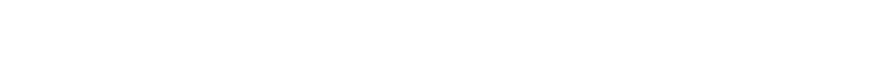 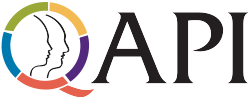 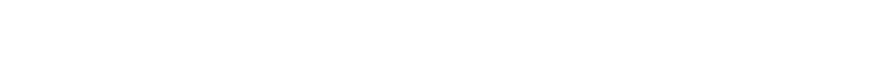 Directions: Use this check list to ensure you have covered important steps in launching your performance improvement project. This tool is intended to be used by the person asked to lead a PIP or any project where a team has been formed. Use this check list to make sure you have everything you need in place when you start a project. Ensuring you have these steps in place can help you save time and confusion down the road.Project Name:Project Stakeholders and Team MembersThe team has received a project charter that has been approved by the leadership.The project team has been assembled and roles and responsibilities have been assigned.The project charter is understood and accepted by all project team members.The project team understands how the project fits with the overall goals of the organization.Each project team member understands how his/her assignment fits into the overall project.The project and its goals have been communicated to stakeholders outside of the project team, as needed (e.g., residents and families, staff, board of directors, owners).Project ResourcesFinancial support for the project has been obtained.A project budget has been established.Staff time to work on the project has been allocated.Material resources required for the project have been identified and secured.Project ProcessA detailed timeline and work plan have been created.Training needs have been identified and training has been conducted.A schedule for regular project team meetings has been set.Indicators/measures have been established to monitor project goals (see Goal Setting Worksheet).The format and frequency for documenting project status has been defined.The format, frequency, and audiences for communicating project status has been defined.A process to identify issues that come up during this project is established (e.g., unintended consequences, new opportunities for process changes, surprises).The location for storing all project documents, and processes for file naming conventions and version control has been established.The time for project kickoff has been identified and any related activity required (e.g., announcement, meeting, event) has been planned.Disclaimer: Use of this tool is not mandated by CMS, nor does its completion ensure regulatory compliance.